záznam o knize vypracoval/a: _____________________________________________________________________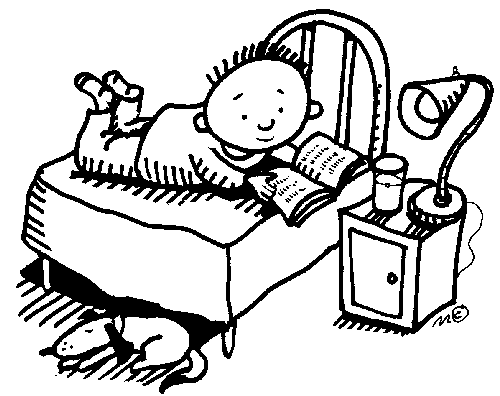 (A) základní údaje o knizenázev knihy: 		__________________________________________________________________jméno autora: 		__________________________________________________________________nakladatelství: 		__________________________________________________________________rok vydání		________________________		počet stran:		________________________jméno ilustrátora: 	__________________________________________________________________žánr (zakroužkuj): literatura pro děti, dobrodružná literatura, sci-fi, fantasy, dívčí román, historický román, báje, legenda, cestopis, povídky, pověsti, bajkydélka četby (jak dlouho jsi četl/a)	_______________________________________________________________(B) já a knihaKnihu jsem si vybral/a, protože_________________________________________________________________________________________________________________________________________________________________Kniha se mi líbila - nelíbila, protože_________________________________________________________________________________________________________________________________________________________________Nejlepší částí knihy _____________________________________________________________________________________________________________________________________________________________________________________________________________________________________________________________________________Novinkou pro mne bylo___________________________________________________________________________________________________________________________________________________________________________Knihu bych doporučil/a, protože ____________________________________________________________________________________________________________________________________________________________________(C) Čas a prostředí (zde uveď název konkrétního textu/povídky): __________________________________________________________________________________________________________________________________Děj knihy se odehrává _____________________________________________________________________________Prostředí _____________________________________________________________________________________________________________________________________________________________________________________________________________________________________________________________________________________(D) Postavy v knizeHlavní postavou je_______________________________________________________________________________________________________________________________________________________________________________(Ne)líbí se mi na něm/ní to, že ______________________________________________________________, protože_______________________________________________________________________________________________Dalšími postavami jsou __________________________________________________________________________________________________________________________________________________________________________________________________________________________________________________________________________(E) děj knihy a hlavní myšlenkyHlavním konfliktem ______________________________________________________________________________________________________________________________________________________________________________Příběh skončil ___________________________________________________________________________________Zásadní obrat způsobilo to, že _____________________________________________________________________________________________________________________________________________________________________Hlavním tématem _______________________________________________________________________________________________________________________________________________________________________________ (F) hodnocení knihyRád/a bych si tuto knihu ještě jednou někdy přečetl/a, protože ____________________________________________Na knize mě překvapilo, že_________________________________________________________________________procenta /hvězdičky	_______________________________